ANEXO I – TERMO DE AUTORIZAÇÃO – BCE/UnBEDITAL DPG N. 0004/2021 – APOIO À EXECUÇÃO DE PROJETOS DE PESQUISAS CIENTÍFICAS, TECNOLÓGICAS E DE INOVAÇÃO DE DISCENTES DE PÓS-GRADUAÇÃO 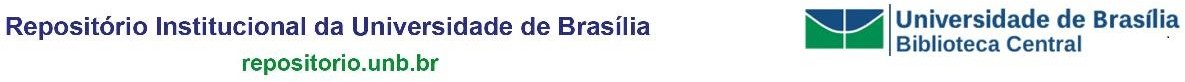 TERMO DE AUTORIZAÇÃOIdentificaçãoAutor: ___________________________________________________________________RG:__________CPF: ____________ E-mail: ______________________________________Fone: _______________ Vínculo na UnB: ________________________________________Local de Estudo na UnB: _____________________________________________________Título do documento: _________________________________________________________DeclaraçãoO referido autor:declara que o documento entregue é seu trabalho original;declara também que a entrega do documento não infringe, tanto quanto lhe é possível saber, os direitos de qualquer outra pessoa ou entidade;declara que, se o documento entregue é baseado em trabalho financiado ou apoiado por outra instituição que não a Universidade de Brasília, cumpriu quaisquer obrigações exigidas pelo respectivo contrato ou acordo.Termo de AutorizaçãoNa qualidade de titular dos direitos morais de autor do conteúdo supracitado:(    ) Autorizo a Biblioteca Central da Universidade de Brasília a disponibilizar a obra, gratuitamente, para fins acadêmicos e não comerciais (leitura, impressão e/ou download) a partir desta data.(   ) Não autorizo a Biblioteca Central da Universidade de Brasília a disponibilizar a obra, em decorrência de ter cedido o direito autoral patrimonial ao editor.A obra continua protegida por Direito Autoral e/ou por outras leis aplicáveis. Qualquer uso da obra que não o autorizado sob esta licença ou pela legislação autorial é proibido._________________________________________ _____/____/_______                                                              Local                                                 Data___________________________________________________________Assinatura do Autor e/ou Detentor dos Direitos Autorais